					HOTARAREA NR. 213	Consiliul local al municipiului Blaj, intrunit in sedinta  „ ORDINARA  ”,  in data de 04.09.2017;	Avand in vedere prevederile art. 35 alin 1 si 2, art. 41 din Legea nr. 215/2001, republicata, cu modificarile si completarile ulterioare ,  si ale  Regulamentului de organizare si functionare al Consiliului local al municipiului Blaj;	In temeiul art. 36,38, 39, 45,46 din Legea nr. 215/2001 privind ad-tia publica locala, republicata cu modificarile si completarile ulterioare;					H O T A R A S T E :	Art. unic. – Domnul  consilier Sideras Alexandru   se alege presedinte de sedinta.					     Blaj , 04.09.2017       PRESEDINTE DE SEDINTA,				                       CONTRASEMNEAZA,  CONSILIER,					                                  SECRETAR,            Sideras Alexandru  		                                                                  Stefanescu Sergiu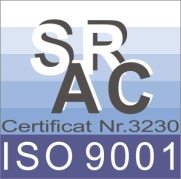 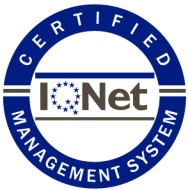 CONSILIUL LOCAL – U.A.T. -  MUNICIPIULUI BLAJPIATA 1848 nr.16, cod 515400 ; jud.Albatel: 0258 -710110; fax: 0258-710014e-mail: primarieblaj@rcnet.ro